Les corrigés1.Cette fleur, je ne l'ai pas (casser)   cassée.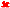 2. Les trente euros qu'il a (payer)   payés à Paul, ne lui ont pas été remboursés.
3. L'entreprise qu'il a (ouvrir)   ouverte en juin risque de fermer.
4. J'adore les marrons (glacer)   glacés.
5. Montrez-moi les arbres que vous avez (couper)   coupés.
6. Cette maison nous a (coûter)   coûté une fortune.
7. Voilà la sculpture qu'il nous a (offrir)   offerte.
8. Le patron est d'accord avec les idées que nous avons (défendre)   défendues.
9. Ses bijoux, je suis sûre qu'elle les a (voler)   volés.
10. Je préfère les chevaux dressés aux zèbres (domestiquer)   domestiqués.
11. Ma mère a (vendre)   vendu ses armoires rénovées.
12. Pierrette a longtemps (hésiter)   hésité avant de se décider.
13. Plus de cerises pour moi, j'en ai trop (manger)   mangé.
14. Les années qui ont passé n'ont rien (apporter)   apporté de bon!
15. Ils ont (secourir)   secouru les blessés qu'ils ont trouvés.